 SERVIÇO AUTÔNOMO MUNICIPAL DE ÁGUA E ESGOTO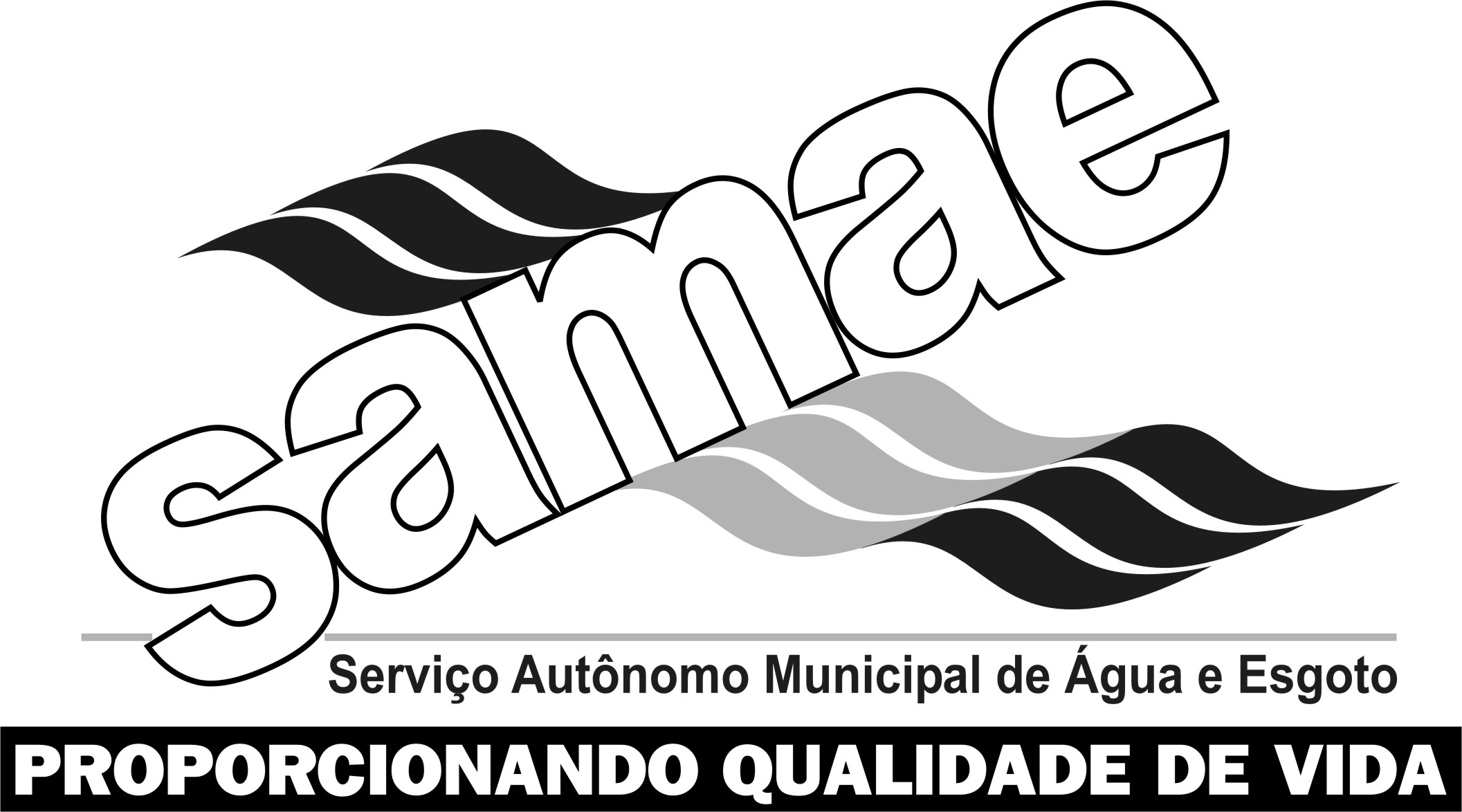 Tangará da Serra Estado de Mato GrossoRua Dorvalino Minozzo nº 1.567-S Vila AltaCNPJ: 06.068.089/0001-04Fone: (65) 3311-6512PORTARIA Nº 019/GD/SAMAE/2013, DE 28 DE FEVEREIRO DE 2013.O Sr. Wesley Lopes Torres Diretor Geral do SAMAE-Serviço Autonomo Municipal de Agua e Esgoto de Tangará da Serra, Estado de Mato Grosso, no uso das atribuições que lhe são conferidas pela Lei n.º 3.739/2012 de 16 de fevereiro de 2012.RESOLVE:Art. 1º - Exonerar, sem justa causa, à pedido do empregado, a servidora municipal, Sra. Voldete  Favetti, à partir do dia 12/02/2013, nomeada através do Ato Nº007/DG/2004 para exercer a função de Processador de Faturas nesta Autarquia, para o qual foi aprovada em Concurso Público Municipal.Art. 2º - Esta Portaria tem efeito retroativo a partir de 12/02/2013. Art. 3º - Publique-se e Cumpra-se o Presente Ato.SAMAE – Serviço Autônomo Municipal de Água e Esgoto de Tangará da Serra, Estado de Mato Grosso, ao 28º (vigésimo oitavo) dia do mês de fevereiro de 2013.WESLEY LOPES TORRESDiretor Geral Registrado na Gerencia Administrativa e Financeira (GADF) e na Assessoria de Recursos Humanos e Pessoal do SAMAE – Serviço Autônomo Municipal de Água e Esgoto.